  oreo.                 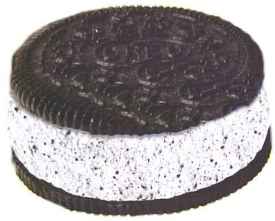 INTRODUCTION PARAGRAPH OF THE ESSAYOpening Strategy with a strong lead to grab reader’s attention. If time, add in a bit of background or context related to the topic of your essay.Clear thesis statement which includes your main CLAIM plus 2- 3 supporting arguments. One of these arguments may serve double duty as a counterclaim paragraph in an Argument or Synthesis essay. Note: Rhetorical Analysis essays don’t use counterclaims.2-3 OREOS (BODY PARAGRAPHS) Think of each body paragraph as a “TRIPLE-stuft” OREO cookieTop Cookie=topic sentence derived from your thesis statement.Layer One1 evidence (quote or paraphrase or brief summary of the text) that supports the topic sentence Commentary Verb to transition into the first Analysis1 Analysis of the evidence Transition or Commentary Verb to transition into the next Analysis1 Additional or Expanded Analysis of the evidenceLayer Two1 evidence (quote or paraphrase or brief summary of the text) that supports the topic sentence Commentary Verb to transition into the first Analysis1 Analysis of the evidence Transition or Commentary Verb to transition into the next Analysis1 Additional or Expanded Analysis of the evidenceLayer Three1 evidence (quote or paraphrase or brief summary of the text) that supports the topic sentence Commentary Verb to transition into the first Analysis1 Analysis of the evidence Transition or Commentary Verb to transition into the next Analysis1 Additional or Expanded Analysis of the evidenceBottom Cookie=concluding sentence which can be additional analysis) or a PARAGRAPH HOOK TRANSITION between body paragraphs. CLOSING PARAGRAPH OF THE ESSAYUse a closing strategy and rephrase the claim/thesis statement to wrap up the paper.finish the oreo 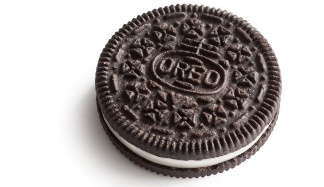 THESIS STATEMENT FOR THE WHOLE ESSAY:George Orwell’s haunting fiction about the plundering of people’s freedoms and political warnings make for scary reading (1984, Animal Farm); however, nothing quite compares to his autobiographical account of senseless killing in the name of pride. Orwell masterfully uses strong connotative words, selection of gruesome details, and an authentic voice to tell a harrowing story in “Shooting an Elephant.”SAMPLE LAYER ONE:(TOPIC SENTENCE) One of George Orwell’s many talents is his ability to conscientiously select words that paint an unapologetic picture of human despair. In the second paragraph of Orwell’s autobiographical essay, he describes the Burmese locals “in cages...wretched...gray...and scarred,” (EVIDENCE FROM THE TEXT) causing (COMMENTARY VERB) the shocked reader to cringe and sympathize. (FIRST REASONING/ANALYSIS OF EVIDENCE) Furthermore, (TRANSITION) these grim words establish (COMMENTARY VERB) that imperialistic abuse by the British perpetrated upon these oppressed natives reduces them to basically helpless and abused animals. (SECOND REASONING/ANALYSIS OF EVIDENCE)NOTICE HOW THE /EVIDENCE QUOTES ARE EMBEDDED, BLENDED, MERGED INTO THE SENTENCE OVERALL. NO QUOTE BOMBS! NO CHOPPY SYNTAX! NO WORRIES!LAYER TWO HERELAYER THREE HERECONCLUDING SENTENCE here that circles back to and reiterates (not repeats word for word) the claim in the topic sentence. Concluding sentences can also serve as a paragraph hook transition between OREOs.your turn.Your job is to finish the OREO body paragraph started below. Copy/paste the thesis statement and sample layer one above in a GOOGLEDOC or WORD DOC. Add layer 2, layer 3 and a concluding sentence to complete the OREO.BONUS: Create a second triple stuft OREO that corresponds to the given thesis. Include it below your assignment labeled EXTRA CREDIT OREO.peer feedback. In class, pair up and read & colorize each other’s OREOs (and extra credit ones too) as follows:Color 1: Topic Sentence and Concluding SentenceColor 2: Evidence (3 minimum quoted or paraphrased) from the SAE textColor 3:  Reasoning/Commentary/Analysis of the evidence (should be twice as much reasoning as evidence)In addition, circle all CVs (Commentary verbs) and Ts (Transitions). Check for quote bombs.List three SPECIFIC suggestions for improvement at the bottom of the essay (or top).